Greenland Institute of Natural Resources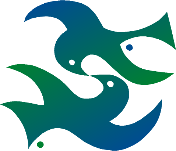 PinngortitaleriffikPO Box 5703900 NuukApplication for a postdoctoral stipend 2024Title of the project applicationTitle of the project applicationApplicantApplicantFirst and middle names:Last name:Nationality:Current position:Academic title:Date of birth:Street name and number:ZIP code and city:Country:Phone number:Email:Applicant's workplace or affiliated institution/company during the project periodApplicant's workplace or affiliated institution/company during the project periodInstitution/company:Institute/department name:CVR no. for institution/company:Non-Danish registration number:Street name and number:ZIP code and city:Country:Phone number:Email:Web address:Popular science description of the projectPopular science description of the projectPlease provide a popular science description of the project suitable for public dissemination. The description must be in English and Danish or in English and Greenlandic, and comprehensible to the public. If the application is granted, the description will be used in connection with publication of the grant. The description should be approximate 400 words in English.Please provide a popular science description of the project suitable for public dissemination. The description must be in English and Danish or in English and Greenlandic, and comprehensible to the public. If the application is granted, the description will be used in connection with publication of the grant. The description should be approximate 400 words in English.List of mandatory appendicesList of mandatory appendices1Project description2Assessment of PhD dissertation3Proof of acquired PhD degree4Title of PhD dissertation and abstract 5Applicant's CV6Detailed budget7Acceptance from the expected workplaceDate and signatureDate and signature